Sample Eviction Letter for Non-Payment of RentFrom,Mr. Rakesh Singh69/1, 9 Pen Road, Alipore Kolkata-010Date: July 18th, 2020 To,Mr. Suresh Rao9/7 Sulekha, Jadavpur Kolkata-23Subject: Eviction letter for non-payment of rent Dear Mr. Suresh,As per the agreement between you and me, I am entitled to timely payment of rent from your end. However, you have not fulfilled this condition.Due to such failure, I regret to inform you that you will have to vacate the premises within 3 months.Yours sincerely, Rakesh Singh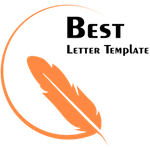 